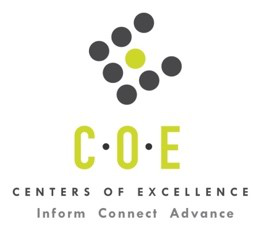 Labor Market Analysis for Program RecommendationLeadership OccupationsCollege of San MateoPrepared by the San Francisco Bay Center of Excellence for Labor Market ResearchJuly 2022RecommendationBased on all available data, there appears to be an “undersupply” of Leadership workers compared to the demand for this cluster of occupations in the Bay region and in the Mid-Peninsula sub-region (San Francisco, San Mateo counties). There is a projected annual gap of about 16,780 students in the Bay region and 5,171 students in the Mid-Peninsula Sub-Region.IntroductionThis report provides student outcomes data on employment and earnings for TOP 0506.00 Business Management programs in the state and region. It is recommended that these data be reviewed to better understand how outcomes for students taking courses on this TOP code compare to potentially similar programs at colleges in the state and region, as well as to outcomes across all CTE programs at College of San Mateo and in the region.This report profiles Leadership Occupations in the 12 county Bay region and in the Mid-Peninsula sub-region for a proposed new program at College of San Mateo.General and Operations Managers (11-1021): Plan, direct, or coordinate the operations of public or private sector organizations. Duties and responsibilities include formulating policies, managing daily operations, and planning the use of materials and human resources, but are too diverse and general in nature to be classified in any one functional area of management or administration, such as personnel, purchasing, or administrative services. Excludes First-Line Supervisors.
  Entry-Level Educational Requirement: Bachelor’s degree
  Training Requirement: None
  Percentage of Community College Award Holders or Some Postsecondary Coursework: 35%Sales Managers (11-2022): Plan, direct, or coordinate the actual distribution or movement of a product or service to the customer. Coordinate sales distribution by establishing sales territories, quotas, and goals and establish training programs for sales representatives. Analyze sales statistics gathered by staff to determine sales potential and inventory requirements and monitor the preferences of customers.
  Entry-Level Educational Requirement: Bachelor’s degree
  Training Requirement: None
  Percentage of Community College Award Holders or Some Postsecondary Coursework: 29%Administrative Services and Facilities Managers (11-3011): Plan, direct, or coordinate one or more administrative services of an organization, such as records and information management, mail distribution, facilities planning and maintenance, custodial operations, and other office support services. Medical records administrators are included in “Medical and Health Services Managers” (11-9111). Excludes “Purchasing Managers” (11-3061).
  Entry-Level Educational Requirement: Bachelor’s degree
  Training Requirement: None
  Percentage of Community College Award Holders or Some Postsecondary Coursework: NA%Personal Service Managers, All Other; Entertainment and Recreation Managers, Except Gambling; and Managers, All Other (11-9198): All managers not listed separately.
  Entry-Level Educational Requirement: Bachelor’s degree
  Training Requirement: None
  Percentage of Community College Award Holders or Some Postsecondary Coursework: 25%First-Line Supervisors of Office and Administrative Support Workers (43-1011): Directly supervise and coordinate the activities of clerical and administrative support workers.
  Entry-Level Educational Requirement: High school diploma or equivalent
  Training Requirement: None
  Percentage of Community College Award Holders or Some Postsecondary Coursework: 40%Occupational DemandTable 1. Employment Outlook for Leadership Occupations in Bay RegionBay Region includes: Alameda, Contra Costa, Marin, Monterey, Napa, San Benito, San Francisco, San Mateo, Santa Clara, Santa Cruz, Solano and Sonoma CountiesTable 2. Employment Outlook for Leadership Occupations in Mid-Peninsula Sub-regionMid-Peninsula Sub-Region includes: San Francisco, San Mateo CountiesJob Postings in Bay Region and Mid-Peninsula Sub-RegionTable 3. Number of Job Postings by Occupation for latest 12 months (July 2021 - June 2022)Table 4a. Top Job Titles for Leadership Occupations for latest 12 months (July 2021 - June 2022) - Bay RegionTable 4b. Top Job Titles for Leadership Occupations for latest 12 months (July 2021 - June 2022)                     Mid-Peninsula Sub-RegionIndustry ConcentrationTable 5. Industries hiring Leadership Workers in Bay RegionTable 6. Top Employers Posting Leadership Occupations in Bay Region and Mid-Peninsula Sub-Region              (July 2021 - June 2022)Educational SupplyThere are 13 community colleges in the Bay Region issuing 181 awards on average annually (last 3 years ending 2018-19) on TOP 0506.00 Business Management. In the Mid-Peninsula Sub-Region, there is one (1) community college that issued 14 awards on average annually (last 3 years) on this TOP code.Table 7. Community College Awards on TOP 0506.00 Business Management in Bay Region Note: The annual average for awards is 2016-17 to 2018-19.Gap AnalysisBased on the data included in this report, there is a large labor market gap in the Bay region with 16,961 annual openings for the Leadership occupational cluster and 181 annual (3-year average) awards for an annual undersupply of 16,780 students. In the Mid-Peninsula Sub-Region, there is also a gap with 5,185 annual openings and 14 annual (3-year average) awards for an annual undersupply of 5,171 students.Student OutcomesTable 8. Four Employment Outcomes Metrics for Students Who Took Courses on TOP 0506.00 Business ManagementSkills, Certifications and EducationTable 9. Top Skills for Leadership Occupations in Bay Region (July 2021 - June 2022)Table 10. Certifications for Leadership Occupations in the Bay Region (July 2021 - June 2022)Note: 79% of records have been excluded because they do not include a certification. As a result, the chart above may not be representative of the full sample.Table 11. Education Requirements for Leadership Occupations in Bay Region MethodologyOccupations for this report were identified by use of skills listed in O*Net descriptions and job descriptions in Burning Glass. Labor demand data is sourced from Economic Modeling Specialists International (EMSI) occupation data and Burning Glass job postings data. Educational supply and student outcomes data is retrieved from multiple sources, including CTE Launchboard and CCCCO Data Mart.SourcesO*Net Online
Labor Insight/Jobs (Burning Glass)
Economic Modeling Specialists International (EMSI)
CTE LaunchBoard www.calpassplus.org/Launchboard/
Statewide CTE Outcomes Survey
Employment Development Department Unemployment Insurance Dataset
Living Insight Center for Community Economic Development
Chancellorâ™s Office MIS systemContactsFor more information, please contact:â¢ Leila Jamoosian, Research Analyst, for Bay Area Community College Consortium (BACCC) and Centers of Excellence (CoE), leila@baccc.netâ¢ John Carrese, Director, San Francisco Bay Center of Excellence for Labor Market Research, jcarrese@ccsf.edu or (415) 267-6544Occupation2020 Jobs2025 Jobs5-yr Change5-yr % Change5-yr Total OpeningsAnnual Openings25% Hourly EarningMedian Hourly WageGeneral and Operations Managers72,58474,8732,2893%32,8306,566$43$67Sales Managers24,32524,353280%10,6332,127$54$79Administrative Services and Facilities Managers12,20512,5503453%5,4931,099$41$55Personal Service Managers, All Other; Entertainment and Recreation Managers, Except Gambling; and Managers, All Other41,77443,2241,4503%17,0143,403$32$61First-Line Supervisors of Office and Administrative Support Workers37,46237,431-31-0%18,8293,766$26$32Total188,350192,4314,0812%84,79916,961Source: EMSI 2022.1Source: EMSI 2022.1Source: EMSI 2022.1Source: EMSI 2022.1Source: EMSI 2022.1Source: EMSI 2022.1Source: EMSI 2022.1Source: EMSI 2022.1Source: EMSI 2022.1Occupation2020 Jobs2025 Jobs5-yr Change5-yr % Change5-yr Total OpeningsAnnual Openings25% Hourly EarningMedian Hourly WageGeneral and Operations Managers21,56222,2486863%9,9761,995$47$73Sales Managers7,3527,6212694%3,499700$59$82Administrative Services and Facilities Managers3,5723,6981274%1,650330$45$60Personal Service Managers, All Other; Entertainment and Recreation Managers, Except Gambling; and Managers, All Other12,34012,7614213%5,0841,017$42$71First-Line Supervisors of Office and Administrative Support Workers11,21011,285751%5,7151,143$29$37Total56,03657,6131,5773%25,9245,185Source: EMSI 2022.1Source: EMSI 2022.1Source: EMSI 2022.1Source: EMSI 2022.1Source: EMSI 2022.1Source: EMSI 2022.1Source: EMSI 2022.1Source: EMSI 2022.1Source: EMSI 2022.1OccupationBay RegionMid-PeninsulaManagers, All Other62,21423,870General and Operations Managers28,00312,109Sales Managers20,9899,487First-Line Supervisors of Office and Administrative Support Workers12,8505,430Administrative Services Managers6,6312,450Source: Burning GlassSource: Burning GlassSource: Burning GlassTitleBayTitleBayProject Manager3,144Senior Project Manager658Program Manager2,113Technical Program Manager658Office Manager1,785Territory Manager507Operations Manager1,561Operations Supervisor489Project Coordinator1,203Facilities Coordinator465General Manager937Program Manager III460Business Development Manager787Program Coordinator456Customer Success Manager778Facilities Manager419Sales Manager763Program Manager II393Source: Burning GlassSource: Burning GlassSource: Burning GlassSource: Burning GlassTitleMid-PeninsulaTitleMid-PeninsulaProject Manager1,065General Manager255Program Manager728Facilities Coordinator224Office Manager640Chief Of Staff219Customer Success Manager475Technical Program Manager214Operations Manager451Territory Manager204Project Coordinator388Program Manager III186Senior Project Manager315Regional Sales Manager172Business Development Manager302Program Coordinator171Sales Manager258Payroll Manager140Source: Burning GlassSource: Burning GlassSource: Burning GlassSource: Burning GlassIndustry - 6 Digit NAICS (No. American Industry Classification) CodesJobs in Industry (2020)Jobs in Industry (2025)% Change (2020-25)% Occupation Group in Industry (2020)Corporate, Subsidiary, and Regional Managing Offices214,007218,5122%4%Local Government, Excluding Education and Hospitals191,319193,6061%3%Federal Government, Civilian, Excluding Postal Service125,557125,7290%2%Commercial Banking114,367109,567-4%2%State Government, Excluding Education and Hospitals97,31595,283-2%2%Offices of Physicians (except Mental Health Specialists)92,20996,9875%2%Supermarkets and Other Grocery (except Convenience) Stores76,48474,473-3%1%Administrative Management and General Management Consulting Services70,37683,53219%1%Insurance Agencies and Brokerages66,02373,85512%1%Office Administrative Services66,40475,45414%1%Source: EMSI 2022.1Source: EMSI 2022.1Source: EMSI 2022.1Source: EMSI 2022.1Source: EMSI 2022.1EmployerBayEmployerMid-PeninsulaGoogle Inc.1,956Facebook1,265Facebook1,845Salesforce666Amazon1,168PricewaterhouseCoopers573Deloitte1,147Google Inc.546Apple Inc.1,061University Of California490University Of California1,017Amazon478Lucid Motors Inc907Doordash466PricewaterhouseCoopers858Visa438Anthem Blue Cross830Walmart / Sam's419Stanford University807Splunk288Source: Burning GlassSource: Burning GlassSource: Burning GlassSource: Burning GlassCollegeSubregionAssociateCertificate LowTotalChabot East Bay167Contra CostaEast Bay333265De AnzaSilicon Valley92231Diablo ValleyEast Bay055LaneyEast Bay303MerrittEast Bay044MontereySC-Monterey022NapaNorth Bay101San Jose CitySilicon Valley3710San MateoMid-Peninsula6814Santa RosaNorth Bay111526SolanoNorth Bay415West ValleySilicon Valley448Total75106181Source: Data MartSource: Data MartSource: Data MartSource: Data MartSource: Data MartMetric OutcomesBay                             All CTE ProgramsCollege of San Mateo                   All CTE ProgramsState 0506.00Bay 0506.00Mid-Peninsula 0506.00College of San Mateo 0506.00Students with a Job Closely        Related to Their Field of Study74%74%73%76%83%90%Median Annual Earnings for           SWP Exiting Students$47,419$55,019$36,134$44,660$52,432$54,406Median Change in Earnings               for SWP Exiting Students23%20%17%19%14%8%Exiting Students Who Attained          the Living Wage52%44%53%53%41%44%Source: Launchboard Strong Workforce Program Median of 2017 to 2020.Source: Launchboard Strong Workforce Program Median of 2017 to 2020.Source: Launchboard Strong Workforce Program Median of 2017 to 2020.Source: Launchboard Strong Workforce Program Median of 2017 to 2020.Source: Launchboard Strong Workforce Program Median of 2017 to 2020.Source: Launchboard Strong Workforce Program Median of 2017 to 2020.Source: Launchboard Strong Workforce Program Median of 2017 to 2020.SkillPostingSkillPostingProject Management41,968Vaccination9,156Budgeting34,792Salesforce8,823Scheduling26,535Quality Assurance and Control7,729Customer Service20,200Product Management7,689Sales19,566Process Improvement7,634Program Management18,487Software as a Service (SaaS)7,240Staff Management14,425Sales Management7,225Business Development13,447Accounting7,129Project Planning and Development Skills9,814Business Process6,501Operations Management9,753Change Management6,483Customer Contact9,662Product Development6,459Key Performance Indicators (KPIs)9,490Business Administration6,309Onboarding9,429Quality Management6,294Stakeholder Management9,257Strategic Planning6,224Source: Burning GlassSource: Burning GlassSource: Burning GlassSource: Burning GlassCertificationPostingCertificationPostingDriver's License9,909Certified Information Systems Security Professional (CISSP)335Project Management Certification8,106Social Work License323Project Management Professional (PMP)5,613Licensed Professional Engineer314First Aid Cpr Aed1,058ServSafe309Registered Nurse772Lean Six Sigma Certification276IT Infrastructure Library         (ITIL) Certification587Certified Facility Manager (CFM)270Six Sigma Certification560Certified Payroll Professional (CPP)258Certified ScrumMaster (CSM)502Leadership In Energy And Environmental  Design (LEED) Certified256Security Clearance471Certified Information Systems Auditor (CISA)242Series 7352Cdl Class C210Source: Burning GlassSource: Burning GlassSource: Burning GlassSource: Burning GlassEducation (minimum advertised)Latest 12 Mos. PostingsPercent 12 Mos. PostingsHigh school or vocational training14,61517%Associate's degree3,0233%Bachelor's degree and higher70,47580%Source: Burning GlassSource: Burning GlassSource: Burning Glass